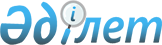 Реттелетін нарық субъектісінің шекті бағада ескерілген инвестициялық бағдарламаны (жобаны) орындауы не орындамауы туралы тоқсан сайынғы ақпаратының нысанын бекіту туралы
					
			Күшін жойған
			
			
		
					Қазақстан Республикасы Табиғи монополияларды реттеу агенттігі төрағасының 2012 жылғы 27 шілдедегі № 180-НҚ Бұйрығы. Қазақстан Республикасы Әділет министрлігінде 2012 жылы 17 тамызда № 7863 тіркелді. Күші жойылды - Қазақстан Республикасы Табиғи монополияларды реттеу агенттігі төрағасының 2013 жылғы 14 мамырдағы № 148-НҚ бұйрығымен      Ескерту. Күші жойылды - ҚР Табиғи монополияларды реттеу агенттігі төрағасының 14.05.2013 № 148-НҚ бұйрығымен (алғаш ресми жарияланған күнінен кейін күнтізбелік он күн өткен соң қолданысқа енгізіледі).

      «Табиғи монополиялар және реттелетін нарықтар туралы» Қазақстан Республикасының 1998 жылғы 9 шілдедегі Заңының 7-3-бабының 1) тармақшасына сәйкес БҰЙЫРАМЫН:



      1. Қоса беріліп отырған Реттелетін нарық субъектісінің шекті бағада ескерілген инвестициялық бағдарламаны (жобаны) орындауы не орындамауы туралы тоқсан сайынғы ақпаратының нысаны бекітілсін.



      2. Қазақстан Республикасы Табиғи монополияларды реттеу агенттігінің Стратегиялық жоспарлау және жиынтық талдау департаменті (А.В. Мартыненко):



      1) осы бұйрықты Қазақстан Республикасы Әділет министрлігінде заңнамада белгіленген тәртіппен мемлекеттік тіркеуді;



      2) осы бұйрықты бұқаралық ақпарат құралдарында ресми жариялағаннан кейін Қазақстан Республикасы Табиғи монополияларды реттеу агенттігінің интернет-ресурсында жариялауды қамтамасыз етсін.



      3. Қазақстан Республикасы Табиғи монополияларды реттеу агенттігінің Әкімшілік жұмысы департаменті (Р.Е. Сүлейменова) осы бұйрықты Қазақстан Республикасы Әділет министрлігінде мемлекеттік тіркелгеннен кейін:



      1) оны белгіленген тәртіппен бұқаралық ақпарат құралдарында ресми жариялауды қамтамасыз етсін;



      2) оны Қазақстан Республикасы Табиғи монополияларды реттеу агенттігінің құрылымдық бөлімшелері мен аумақтық органдарының назарына жеткізсін.



      4. Осы бұйрықтың орындалуын бақылау Қазақстан Республикасы Табиғи монополияларды реттеу агенттігі төрағасының орынбасары А.Ж. Дүйсебаевқа жүктелсін.



      5. Осы бұйрық алғаш ресми жарияланған күнінен бастап қолданысқа енгізіледі.      Төраға                                         М. Оспанов

Қазақстан Республикасы      

Табиғи монополияларды реттеу  

агенттігі төрағасының      

2012 жылғы 27 шілдедегі № 180-НҚ 

бұйрығымен бекітілген      

Нысан

  __________________________ шекті бағада ескерілген инвестициялық

(реттелетін нарық субъектісінің атауы) бағдарламаны (жобаны) орындауы не

                      орындамауы туралы ақпарат

                      ___________________________________

                                  (қызмет түрі)

                             20__ жылғы _________

                                         (тоқсан)кестенің жалғасыкестенің жалғасы

      Ескерту:

      1) * инвестициялық бағдарламаларды іске асыру бойынша растайтын құжаттарды қоса беріліп отырып (тиісті шарттардың көшірмелері, келісімшарттар, орындалған жұмыстарды қабылдау туралы актілер (№ 2 нысан) орындалған жұмыстардың және шығыстардың құны туралы анықтама (№ КС-3 нысаны), шот-фактуралар, мемлекеттік қабылдаушы комиссияларды пайдалануға актілер-қабылдаулар, ішкі жүкқұжат, ішкі реттелетін нарық субъектілерінің пайдалануға енгізу және балансқа алу бұйрықтары

      2) Осы нысан мұнай өнімдерін өндіруші субъектілерге таратылмайды.

      Қолы _____________________________

                  (Ұйым басшысы)      М.О.
					© 2012. Қазақстан Республикасы Әділет министрлігінің «Қазақстан Республикасының Заңнама және құқықтық ақпарат институты» ШЖҚ РМК
				№

р/сИнвестициялық бағдарлама (жоба) көрсеткiштерінің атауы (қолданылу мерзiмiн көрсете отырып)Кiм бекiттi (бұйрықтың күнi, нөмiрi)Iс-шараның атауыIс-шараларды iске асыру жылдарыIс-шараларды iске асыру жылдарыIс-шараларды iске асыру жылдарыIс-шараларды iске асыру жылдары№

р/сИнвестициялық бағдарлама (жоба) көрсеткiштерінің атауы (қолданылу мерзiмiн көрсете отырып)Кiм бекiттi (бұйрықтың күнi, нөмiрi)Iс-шараның атауыI тоқсанII тоқсанIII тоқсанIV тоқсанШекті бағада ескерілген инвестициялық бағдарлама iс-шарасының, объектiсінiң жоспарланған параметрлерi (көрсеткiштерi)Шекті бағада ескерілген инвестициялық бағдарлама iс-шарасының, объектiсінiң жоспарланған параметрлерi (көрсеткiштерi)Шекті бағада ескерілген инвестициялық бағдарлама iс-шарасының, объектiсінiң жоспарланған параметрлерi (көрсеткiштерi)Шекті бағада ескерілген инвестициялық бағдарлама iс-шарасының, объектiсінiң жоспарланған параметрлерi (көрсеткiштерi)Шекті бағада ескерілген инвестициялық бағдарлама iс-шарасының, объектiсінiң жоспарланған параметрлерi (көрсеткiштерi)Шекті бағада ескерілген инвестициялық бағдарлама iс-шарасының, объектiсінiң жоспарланған параметрлерi (көрсеткiштерi)Өлшем бiрлiгiТехникалық параметрлер

 Өлшем бiрлiгiИнвестициялардың сомасыӨлшем бiрлiгiИнвестициялардың көзiШекті бағада ескерілген инвестициялық бағдарлама iс-шарасының, объектiсінiң орындалуы, нақты параметрлерi (көрсеткiштерi) (тоқсан сайын, өспелі қорытындымен)*Шекті бағада ескерілген инвестициялық бағдарлама iс-шарасының, объектiсінiң орындалуы, нақты параметрлерi (көрсеткiштерi) (тоқсан сайын, өспелі қорытындымен)*Шекті бағада ескерілген инвестициялық бағдарлама iс-шарасының, объектiсінiң орындалуы, нақты параметрлерi (көрсеткiштерi) (тоқсан сайын, өспелі қорытындымен)*Шекті бағада ескерілген инвестициялық бағдарлама iс-шарасының, объектiсінiң орындалуы, нақты параметрлерi (көрсеткiштерi) (тоқсан сайын, өспелі қорытындымен)*Шекті бағада ескерілген инвестициялық бағдарлама iс-шарасының, объектiсінiң орындалуы, нақты параметрлерi (көрсеткiштерi) (тоқсан сайын, өспелі қорытындымен)*Шекті бағада ескерілген инвестициялық бағдарлама iс-шарасының, объектiсінiң орындалуы, нақты параметрлерi (көрсеткiштерi) (тоқсан сайын, өспелі қорытындымен)*АуытқуыАуытқудың себептеріӨлшем бiрлiгi Техникалық параметрлерӨлшем бiрлiгiИнвестициялардың сомасыӨлшем бiрлiгiИнвестициялардың көзiАуытқуыАуытқудың себептері